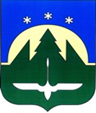 Городской округ Ханты-МансийскХанты-Мансийского автономного округа – ЮгрыДУМА ГОРОДА ХАНТЫ-МАНСИЙСКАРЕШЕНИЕ№ 58-VII РД		                                                         Принято25 февраля 2022 годаО Счетной палате города Ханты-МансийскаРассмотрев проект решения Думы города Ханты-Мансийска 
«О Счетной палате города Ханты-Мансийска», на основании Бюджетного кодекса Российской Федерации, Федеральных законов от 06.10.2003 № 131-ФЗ «Об общих принципах организации местного самоуправления в Российской Федерации», от 07.02.2011 № 6-ФЗ «Об общих принципах организации                        и деятельности контрольно-счетных органов субъектов Российской Федерации и муниципальных образований», руководствуясь частью 1 статьи 69 Устава города Ханты-Мансийска, Дума города Ханты-Мансийска РЕШИЛА:1. Учредить Счетную палату города Ханты-Мансийска 
с правами юридического лица в форме муниципального казенного учреждения. 2. Утвердить Положение о Счетной палате города Ханты-Мансийска согласно приложению к настоящему Решению.3. Определить штатную численность Счетной палаты города 
Ханты-Мансийска в количестве 6 штатных единиц.4. Департаменту управления финансами Администрации города 
Ханты-Мансийска предусмотреть в бюджете города денежные средства, необходимые для обеспечения деятельности Счетной палаты города 
Ханты-Мансийска.5. В рамках организационно-штатных мероприятий:5.1. Назначить председателя Счетной палаты города Ханты-Мансийска Игушева Евгения Юрьевича заявителем, действующим без доверенности 
от имени Счетной палаты города Ханты-Мансийска при осуществлении необходимых действий, связанных с осуществлением государственной регистрации органа местного самоуправления в качестве юридического лица, для чего наделить его правом подписывать все необходимые документы, связанные с осуществлением государственной регистрации органа местного самоуправления - Счетной палаты города Ханты-Мансийска в качестве юридического лица в форме муниципального казенного учреждения.5.2. Установить, что придание статуса юридического лица Счетной палате города Ханты-Мансийска осуществляется без переназначения председателя Счетной палаты города Ханты-Мансийска.5.3. С момента регистрации Счетной палаты города Ханты-Мансийска 
в качестве юридического лица исключить из штатного расписания Думы города Ханты-Мансийска должность председателя Счетной палаты города 
Ханты-Мансийска.6. Признать утратившими силу Решения Думы города 
Ханты-Мансийска:от 03.02.2012 № 174 «О штатной численности Счетной палаты города Ханты-Мансийска»;от 30.03.2012 № 207 «О Регламенте Счетной палаты города
Ханты-Мансийска»;от 03.02.2014 № 482-V РД «О внесении изменений в Решение Думы города Ханты-Мансийска от 30.03.2012 №207 «О Регламенте Счетной палаты города Ханты-Мансийска»;от 20.12.2016 № 55-VI РД «О внесении изменений в Решение Думы города Ханты-Мансийска от 30.03.2012 №207 «О Регламенте Счетной палаты города Ханты-Мансийска»;от 30.06.2017 № 146-VI РД «О внесении изменений в Решение Думы города Ханты-Мансийска от 30.03.2012 №207 «О Регламенте Счетной палаты города Ханты-Мансийска»;от 30.06.2017 № 145-VI РД «О Положении о Счетной палате
 города Ханты-Мансийска»;от 20.12.2019 № 394-VI РД «О внесении изменения в Решение Думы города Ханты-Мансийска от 30.06.2017 №145-VI РД «О Положении о Счетной палате города Ханты-Мансийска».7. Настоящее Решение вступает в силу после его официального опубликования.Председатель                                                                 ГлаваДумы города Ханты-Мансийска                               города Ханты-Мансийска_______________К.Л. Пенчуков                                  ____________М.П. РяшинПодписано                                                                        Подписано25 февраля  2022  года                                                    25 февраля 2022 годаПриложениек Решению Думы города Ханты-Мансийска                                                   от 25 февраля 2022 года  № 58-VII РДПОЛОЖЕНИЕО СЧЕТНОЙ ПАЛАТЕ ГОРОДА ХАНТЫ-МАНСИЙСКАСтатья 1. Статус Счетной палаты города1. Контрольно-счетный орган муниципального образования города Ханты-Мансийска - Счетная палата города Ханты-Мансийска (далее - Счетная палата) является постоянно действующим органом внешнего муниципального финансового контроля, образуемым Думой города Ханты-Мансийска
(далее - Дума города) и подотчетным ей.2. Счетная палата обладает организационной и функциональной независимостью и осуществляет свою деятельность самостоятельно.3. Деятельность Счетной палаты не может быть приостановлена, в том числе в связи с досрочным прекращением полномочий Думы города.4. Счетная палата является органом местного самоуправления города Ханты-Мансийска, обладает правами юридического лица, имеет гербовую печать и бланки со своим наименованием и с изображением герба города Ханты-Мансийска.5. Наименование Счетной палаты: Счетная палата города
Ханты-Мансийска. Краткое наименование: Счетная палата города 
Ханты-Мансийска.Место нахождения, фактический и юридический адрес: 628012,
Ханты-Мансийский автономный округ – Югра, город Ханты-Мансийск,
улица Мира, дом 13.6. Счетная палата может учреждать ведомственные награды и знаки отличия, утверждать положения об этих наградах и знаках, их описания
и рисунки, порядок награждения.Статья 2. Правовые основы деятельности Счетной палаты	Правовое регулирование организации и деятельности Счетной палаты основывается на Конституции Российской Федерации и осуществляется Федеральным законом от 06.10.2003 № 131-ФЗ «Об общих принципах организации местного самоуправления в Российской Федерации», Бюджетным кодексом Российской Федерации, Федеральным законом
от 07.02.2011 № 6-ФЗ «Об общих принципах организации и деятельности контрольно-счетных органов субъектов Российской Федерации
и муниципальных образований» (далее - Федеральный закон № 6-ФЗ), другими федеральными законами и иными нормативными правовыми актами Российской Федерации, Уставом города Ханты-Мансийска, иными муниципальными нормативными правовыми актами. В случаях и порядке, установленных федеральными законами, правовое регулирование организации и деятельности Счетной палаты осуществляется также законами                              Ханты-Мансийского автономного округа – Югры.Статья 3. Принципы деятельности Счетной палатыДеятельность Счетной палаты основывается на принципах законности, объективности, эффективности, независимости, открытости и гласности.	Статья 4. Состав Счетной палаты1. Счетная палата образуется в составе председателя Счетной палаты, заместителя председателя Счетной палаты, аудиторов и аппарата Счетной палаты.2. Председатель Счетной палаты, заместитель председателя Счетной палаты и аудиторы Счетной палаты замещают муниципальные должности.3. Срок полномочий председателя Счетной палаты, заместителя председателя Счетной палаты, аудиторов Счетной палаты составляет пять лет.4. Права, обязанности и ответственность работников Счетной палаты, определяются Федеральным законом № 6-ФЗ, законодательством                                    о муниципальной службе, трудовым законодательством, иными правовыми актами, содержащими нормы трудового права, и настоящим Положением.5. Штатная численность Счетной палаты определяется решением Думы города по представлению председателя Счетной палаты с учетом необходимости выполнения возложенных законодательством полномочий, обеспечения организационной и функциональной независимости Счетной палаты.6. Структура Счетной палаты определяется в целях обеспечения организационной деятельности по выполнению возложенных на Счетную палату полномочий и эффективной ее работы. Структура Счетной палаты (далее - структура) утверждается председателем Счетной палаты, в пределах установленной штатной численности и средств, предусмотренных в бюджете города на обеспечение деятельности Счетной палаты. 	Статья 5. Требования к кандидатурам на должность председателя Счетной палаты, заместителя председателя Счетной палаты и аудиторов Счетной палаты1. На должность председателя, заместителя председателя и аудиторов Счетной палаты назначаются граждане Российской Федерации, соответствующие следующим квалификационным требованиям:1) наличие высшего образования;2) опыт работы в области государственного, муниципального управления, государственного, муниципального контроля (аудита), экономики, финансов, юриспруденции не менее пяти лет;3) знание Конституции Российской Федерации, федерального законодательства, в том числе бюджетного законодательства Российской Федерации и иных нормативных правовых актов, регулирующих бюджетные правоотношения, законодательства Российской Федерации о противодействии коррупции, Устава города Ханты-Мансийска и иных муниципальных правовых актов города применительно к исполнению должностных обязанностей, а также общих требований к стандартам внешнего муниципального аудита (контроля) для проведения контрольных и экспертно-аналитических мероприятий контрольно-счетными органами субъектов Российской Федерации и муниципальных образований, утвержденных Счетной палатой Российской Федерации.2. Гражданин Российской Федерации не может быть назначен на должность председателя, заместителя председателя или аудитора Счетной палаты в случае:1) наличия у него неснятой или непогашенной судимости;2) признания его недееспособным или ограниченно дееспособным решением суда, вступившим в законную силу;3) отказа от прохождения процедуры оформления допуска к сведениям, составляющим государственную и иную охраняемую федеральным законом тайну, если исполнение обязанностей по должности, на замещение которой претендует гражданин, связано с использованием таких сведений;4) прекращения гражданства Российской Федерации или наличия гражданства (подданства) иностранного государства либо вида на жительство или иного документа, подтверждающего право на постоянное проживание гражданина Российской Федерации на территории иностранного государства;5) наличия оснований, предусмотренных частью 3 настоящей статьи.3. Председатель, заместитель председателя, аудиторы Счетной палаты не могут состоять в близком родстве или свойстве (родители, супруги, дети, братья, сестры, а также братья, сестры, родители, дети супругов и супруги детей) с председателем Думы города, Главой города Ханты-Мансийска 
(далее - Глава города), руководителями судебных и правоохранительных органов, расположенных на территории города Ханты-Мансийска.4. Председатель, заместитель председателя и аудиторы Счетной палаты не могут заниматься другой оплачиваемой деятельностью, кроме преподавательской, научной и иной творческой деятельности. При этом преподавательская, научная и иная творческая деятельность не может финансироваться исключительно за счет средств иностранных государств, международных и иностранных организаций, иностранных граждан и лиц 
без гражданства, если иное не предусмотрено международным договором Российской Федерации или законодательством Российской Федерации.5. Председатель, заместитель председателя и аудиторы Счетной палаты, а также лица, претендующие на замещение указанных должностей, обязаны представлять сведения о своих доходах, об имуществе и обязательствах имущественного характера, а также о доходах, об имуществе и обязательствах имущественного характера своих супруги (супруга) и несовершеннолетних детей в порядке, установленном нормативными правовыми актами Российской Федерации, Ханты-Мансийского автономного округа – Югры, муниципальными правовыми актами города.Статья 6. Порядок назначения и рассмотрения кандидатур на должности председателя Счетной палаты, заместителя председателя Счетной палаты и аудиторов Счетной палаты1. Председатель, заместитель председателя и аудиторы Счетной палаты назначаются на должность Думой города.2. Предложения о кандидатуре на должность председателя Счетной палаты вносятся в Думу города:1) Председателем Думы города;2) депутатами Думы города - не менее одной трети от установленного числа депутатов Думы города;3) Главой города.Предложения о кандидатурах на должности заместителя председателя и аудиторов Счетной палаты вносятся в Думу города председателем Счетной палаты.3. Кандидатура на должность председателя Счетной палаты представляется в Думу города не позднее, чем за 14 дней до истечения полномочий действующего председателя Счетной палаты, а в случаях досрочного прекращения им полномочий – в течение 30 дней со дня досрочного прекращения им полномочий.4. К предложению по кандидатурам на должности председателя Счетной палаты, заместителя председателя Счетной палаты и аудиторов Счетной палаты прилагаются:1) собственноручно заполненная и подписанная кандидатом анкета 
по форме, установленной распоряжением Правительства Российской Федерации от 26.05.2005 № 667-р;2) заявление кандидата о согласии на рассмотрение его кандидатуры 
о назначении на должность председателя Счетной палаты, заместителя председателя Счетной палаты и аудиторов Счетной палаты;3) копия паспорта;4) документы, подтверждающие необходимое профессиональное образование, стаж работы и квалификацию:копия трудовой книжки, заверенная нотариально или кадровой службой по месту работы (службы), и (или) сведения о трудовой деятельности, предусмотренные статьей 66.1 Трудового кодекса Российской Федерации, 
и (или) иные документы, подтверждающие служебную (трудовую) деятельность;копии документов о профессиональном образовании, а также                               по желанию - о дополнительном профессиональном образовании,                               о присвоении ученой степени, ученого звания, заверенные нотариально или кадровой службой по месту работы (службы);5) сведения о своих доходах, об имуществе и обязательствах имущественного характера, а также о доходах, об имуществе и обязательствах имущественного характера своих супруги (супруга) и несовершеннолетних детей;6) заключение медицинского учреждения об отсутствии заболевания, препятствующего поступлению на муниципальную службу;7) копия документа, подтверждающий регистрацию в системе индивидуального (персонифицированного) учета;8) копия свидетельства о постановке физического лица на учет по месту жительства на территории Российской Федерации;9) копии документов воинского учета - для граждан, прибывающих                   в запасе, и лиц, подлежащих призыву на воинскую службу;10) сведения о наличии (отсутствии) судимости; 11) иные документы, предусмотренные федеральными законами, указами Президента Российской Федерации и постановлениями Правительства Российской Федерации. Предложения по кандидатурам на должность председателя Счетной палаты, заместителя председателя Счетной палаты, аудиторов Счетной палаты со всеми необходимыми документами подаются в Думу города.5. Дума города вправе обратиться в Счетную палату                                       Ханты-Мансийского автономного округа – Югры за заключением                               о соответствии кандидатур на должность председателя Счетной палаты квалификационным требованиям, установленным Федеральным законом               № 6-ФЗ.6. Решение о назначении председателя Счетной палаты, заместителя председателя Счетной палаты, аудиторов Счетной палаты принимается большинством голосов от установленного числа депутатов Думы города 
по результатам открытого голосования.7. Если по результатам голосования не назначен председатель Счетной палаты, лица, указанные в части 2 настоящей статьи, в течение двух недель вновь вносят кандидатуры(у) на должность председателя Счетной палаты.               На рассмотрение Думы города могут быть представлены(а) те же либо другие кандидатуры.8. Если по результатам открытого голосования не назначен заместитель председателя Счетной палаты и аудиторы Счетной палаты, председатель Счетной палаты в течение двух недель вновь вносит кандидатуру                               на должность заместителя председателя Счетной палаты и аудиторов Счетной палаты. На рассмотрение Думы города может быть внесена та же либо другая кандидатура. 	Статья 7. Аудиторы Счетной палаты1. Аудиторы Счетной палаты возглавляют соответствующие направления деятельности Счетной палаты, организуют и осуществляют контрольные мероприятия в пределах своих полномочий, установленных законодательством и настоящим Положением.2. Аудиторы Счетной палаты имеют право присутствовать при рассмотрении вопросов, входящих в их полномочия, на заседаниях Думы города, а также в заседаниях иных структур, образуемых в органах местного самоуправления.Статья 8. Аппарат Счетной палатыАппарат Счетной палаты в пределах установленных полномочий участвует в контрольных и экспертно-аналитических мероприятиях Счетной палаты, осуществляет организационно-техническое, материальное, информационное, правовое и иное обеспечение деятельности Счетной палаты.Статья 9. Гарантии статуса должностных лиц Счетной палатыГарантии статуса должностных лиц Счетной палаты определяются Федеральным законом № 6-ФЗ.Статья 10. Полномочия Счетной палаты1. Счетная палата осуществляет следующие основные полномочия:1) организация и осуществление контроля за законностью
и эффективностью использования средств бюджета города, а также иных средств в случаях, предусмотренных законодательством Российской Федерации;2) экспертиза проектов бюджета города, проверка и анализ обоснованности его показателей;3) внешняя проверка годового отчета об исполнении бюджета города;4) проведение аудита в сфере закупок товаров, работ и услуг 
в соответствии с Федеральным законом от 05.04.2013 № 44-ФЗ                                    «О контрактной системе в сфере закупок товаров, работ, услуг для обеспечения государственных и муниципальных нужд»;5) оценка эффективности формирования муниципальной собственности, управления и распоряжения такой собственностью и контроль за соблюдением установленного порядка формирования такой собственности, управления 
и распоряжения такой собственностью (включая исключительные права 
на результаты интеллектуальной деятельности);6) оценка эффективности предоставления налоговых и иных льгот 
и преимуществ, бюджетных кредитов за счет средств местного бюджета,
а также оценка законности предоставления муниципальных гарантий 
и поручительств или обеспечения исполнения обязательств другими способами по сделкам, совершаемым юридическими лицами 
и индивидуальными предпринимателями за счет средств местного бюджета 
и имущества, находящегося в муниципальной собственности;7) экспертиза проектов муниципальных правовых актов города в части, касающейся расходных обязательств города Ханты-Мансийска, экспертиза проектов муниципальных правовых актов города, приводящих к изменению доходов бюджета города, а также муниципальных программ города (проектов муниципальных программ города);8) анализ и мониторинг бюджетного процесса города Ханты-Мансийска, в том числе подготовка предложений по устранению выявленных отклонений в бюджетном процессе и совершенствованию бюджетного законодательства Российской Федерации;9) проведение оперативного анализа исполнения и контроля 
за организацией исполнения бюджета города в текущем финансовом году, ежеквартальное представление информации о ходе исполнения бюджета города, о результатах проведенных контрольных и экспертно-аналитических мероприятий в Думу города и Главе города;10) осуществление контроля за состоянием муниципального внутреннего и внешнего долга;11) оценка реализуемости, рисков и результатов достижения целей социально-экономического развития города, предусмотренных документами стратегического планирования города, в пределах компетенции Счетной палаты;12) участие в пределах полномочий в мероприятиях, направленных 
на противодействие коррупции;13) иные полномочия в сфере внешнего муниципального финансового контроля, установленные федеральными законами, законами 
Ханты-Мансийского автономного округа – Югры, Уставом города                                        и решениями Думы города.2. Внешний муниципальный финансовый контроль осуществляется Счетной палатой:1) в отношении органов местного самоуправления и муниципальных органов, муниципальных учреждений и унитарных предприятий города Ханты-Мансийска, а также иных организаций, если они используют имущество, находящееся в муниципальной собственности города 
Ханты-Мансийска;2) в отношении иных лиц в случаях, предусмотренных Бюджетным кодексом Российской Федерации и другими федеральными законами.3. При осуществлении внешнего муниципального финансового контроля Счетной палате предоставляется необходимый для реализации 
её полномочий постоянный доступ к муниципальным информационным системам в соответствии с законодательством Российской Федерации 
об информации, информационных технологиях и о защите информации, законодательством Российской Федерации о государственной и иной охраняемой законом тайне.Статья 11. Формы осуществления Счетной палатой внешнего муниципального финансового контроля1. Внешний муниципальный финансовый контроль осуществляется Счетной палатой в форме контрольных или экспертно-аналитических мероприятий.2. При проведении контрольного мероприятия Счетная палата составляет соответствующий акт (акты), который доводится до сведения руководителей проверяемых органов и организаций. На основании акта (актов) Счетной палатой составляется отчет.3. При проведении экспертно-аналитического мероприятия Счетная палата составляет отчет или заключение.Статья 12. Стандарты внешнего муниципального финансового контроля1. Счетная палата при осуществлении внешнего муниципального финансового контроля руководствуется Конституцией Российской Федерации, законодательством Российской Федерации, законодательством                            Ханты-Мансийского автономного округа – Югры, муниципальными нормативными правовыми актами города, а также стандартами внешнего муниципального финансового контроля.2. Стандарты внешнего муниципального финансового контроля для проведения контрольных и экспертно-аналитических мероприятий утверждаются Счетной палатой в соответствии с общими требованиями, утвержденными Счетной палатой Российской Федерации. 3. При подготовке стандартов внешнего муниципального финансового контроля учитываются международные стандарты в области государственного контроля, аудита и финансовой отчетности. 4. Стандарты внешнего муниципального финансового контроля не могут противоречить законодательству Российской Федерации и законодательству Ханты-Мансийского автономного округа – Югры.	Статья 13. Планирование деятельности Счетной палаты.1. Счетная палата осуществляет свою деятельность на основе планов, которые разрабатываются и утверждаются ею самостоятельно. 2. План деятельности Счетной палаты на очередной год утверждается 
в срок до 31 декабря текущего года. В течение года в план деятельности Счетной палаты могут быть внесены изменения.3. Планирование деятельности Счетной палаты осуществляется с учетом результатов контрольных и экспертно-аналитических мероприятий, а также на основании поручений Думы города, предложений Главы города.4. Для формирования плана деятельности Счетной палаты на очередной год поручения, предложения направляются в Счетную палату до 1 декабря текущего года.5. Все поручения, предложения, поступившие в Счетную палату, рассматриваются в течение 10 календарных дней и подлежат включению 
в план деятельности Счетной палаты, если они не противоречат законодательству Российской Федерации, Уставу города, решениям Думы города и относятся к полномочиям Счетной палаты.6. По итогам рассмотрения поступивших поручений, предложений, председатель Счетной палаты принимает решение:1) о включении в план Счетной палаты поручения, предложения;2) об отказе включения в план поручения, предложения 
с мотивированным обоснованием причин отказа.7. План деятельности Счетной палаты, а также вносимые в него изменения размещается на Официальном информационном портале органов местного самоуправления города Ханты-Мансийска в течение десяти рабочих дней со дня утверждения.	Статья 14. Регламент Счетной палатыВнутренние вопросы деятельности Счетной палаты, распределение обязанностей между работниками Счетной палаты, порядок ведения дел, подготовки и проведения мероприятий всех видов и форм контрольной и иной деятельности определяются регламентом Счетной палаты, утверждаемым председателем Счетной палаты.	Статья 15. Права, обязанности и ответственность должностных лиц Счетной палаты1. Должностные лица Счетной палаты при осуществлении возложенных на них должностных полномочий имеют право:1) беспрепятственно входить на территорию и в помещения, занимаемые проверяемыми органами и организациями, иметь доступ к их документам
и материалам, а также осматривать занимаемые ими территории и помещения;2) в случае обнаружения подделок, подлогов, хищений, злоупотреблений и при необходимости пресечения данных противоправных действий опечатывать кассы, кассовые и служебные помещения, склады 
и архивы проверяемых органов и организаций, изымать документы 
и материалы с учетом ограничений, установленных законодательством Российской Федерации. Опечатывание касс, кассовых и служебных помещений, складов и архивов, изъятие документов и материалов производятся с участием уполномоченных должностных лиц проверяемых органов и организаций и составлением соответствующих актов;3) в пределах своей компетенции направлять запросы должностным лицам территориальных органов федеральных органов исполнительной власти и их структурных подразделений, органов государственной власти 
и государственных органов субъектов Российской Федерации, органов территориальных государственных внебюджетных фондов, органов местного самоуправления и муниципальных органов, организаций;4) в пределах своей компетенции требовать от руководителей и других должностных лиц проверяемых органов и организаций представления письменных объяснений по фактам нарушений, выявленных при проведении контрольных мероприятий, а также необходимых копий документов, заверенных в установленном порядке;5) составлять акты по фактам непредставления или несвоевременного представления должностными лицами проверяемых органов и организаций документов и материалов, запрошенных при проведении контрольных мероприятий;6) в пределах своей компетенции знакомиться со всеми необходимыми документами, касающимися финансово-хозяйственной деятельности проверяемых органов и организаций, в том числе в установленном порядке 
с документами, содержащими государственную, служебную, коммерческую 
и иную охраняемую законом тайну;7) знакомиться с информацией, касающейся финансово-хозяйственной деятельности проверяемых органов и организаций и хранящейся 
в электронной форме в базах данных проверяемых органов и организаций, в том числе в установленном порядке с информацией, содержащей государственную, служебную, коммерческую и иную охраняемую законом тайну;8) знакомиться с технической документацией к электронным базам данных;9) составлять протоколы об административных правонарушениях, если такое право предусмотрено законодательством Российской Федерации.2. Должностные лица Счетной палаты в случае опечатывания касс, кассовых и служебных помещений, складов и архивов, изъятия документов 
и материалов в случае, предусмотренном пунктом 2 части 1 настоящей статьи, должны незамедлительно (в течение 24 часов) уведомить об этом председателя Счетной палаты в порядке, установленном Законом                      Ханты-Мансийского автономного округа – Югры от 10.04.2012 № 38-оз                  «О регулировании отдельных вопросов организации и деятельности контрольно-счетных органов муниципальных образований                                  Ханты-Мансийского автономного округа – Югры».3. Должностные лица Счетной палаты не вправе вмешиваться 
в оперативно-хозяйственную деятельность проверяемых органов 
и организаций, а также разглашать информацию, полученную при проведении контрольных мероприятий, предавать гласности свои выводы до завершения контрольных мероприятий и составления соответствующих актов и отчетов.4. Должностные лица Счетной палаты обязаны сохранять государственную, служебную, коммерческую и иную охраняемую законом тайну, ставшую им известной при проведении в проверяемых органах 
и организациях контрольных и экспертно-аналитических мероприятий, проводить контрольные и экспертно-аналитические мероприятия объективно и достоверно отражать их результаты в соответствующих актах, отчетах 
и заключениях.5. Должностные лица Счетной палаты обязаны соблюдать ограничения, запреты, исполнять обязанности, которые установлены Федеральным законом от 25.12.2008 № 273-ФЗ «О противодействии коррупции», Федеральным законом от 03.12.2012 № 230-ФЗ «О контроле за соответствием расходов лиц, замещающих государственные должности, и иных лиц их доходам», Федеральным законом от 07.05.2013 № 79-ФЗ «О запрете отдельным категориям лиц открывать и иметь счета (вклады), хранить наличные денежные средства и ценности в иностранных банках, расположенных 
за пределами территории Российской Федерации, владеть и (или) пользоваться иностранными финансовыми инструментами».6. Должностные лица Счетной палаты несут ответственность 
в соответствии с законодательством Российской Федерации за достоверность и объективность результатов проводимых ими контрольных 
и экспертно-аналитических мероприятий, а также за разглашение государственной и иной охраняемой законом тайны.7. Руководители проверяемых органов и организаций обязаны обеспечивать должностных лиц Счетной палаты, участвующих в контрольных мероприятиях, оборудованным рабочим местом с доступом к справочным правовым системам, информационно-телекоммуникационной сети Интернет.Статья 16. Полномочия председателя, заместителя председателя                     и аудиторов Счетной палаты по организации деятельности Счетной палаты1. Председатель Счетной палаты:1) осуществляет общее руководство деятельностью Счетной палаты;2) представляет без доверенности Счетную палату в органах государственной власти, органах местного самоуправления, судебных органах, иных организациях;3) утверждает регламент Счетной палаты;4) утверждает план деятельности Счетной палаты и изменения в него;5) утверждает годовой отчет о деятельности Счетной палаты;6) утверждает стандарты внешнего муниципального финансового контроля;7) подписывает представления, отчеты по итогам контрольных мероприятий и предписания Счетной палаты;8) может являться руководителем контрольных и экспертно-аналитических мероприятий;9) представляет Думе города ежегодный отчет о деятельности Счетной палаты, результатах проведенных контрольных и экспертно-аналитических мероприятий;10) обеспечивает исполнение поручений Думы города, предложений Главы города;11) утверждает штатное расписание, структуру Счетной палаты, положения о структурных подразделениях и должностные инструкции работников Счетной палаты;12) заключает соглашения о сотрудничестве с государственными органами контроля, государственными и муниципальными органами финансового контроля;13) издает приказы и распоряжения по вопросам деятельности Счетной палаты, дает поручения работникам Счетной палаты;14) принимает участие в заседаниях Думы города, ее комитетов, комиссий и рабочих групп, в совещаниях и мероприятиях, проводимых органами государственной власти и органами местного самоуправления города Ханты-Мансийска;15) осуществляет иные полномочия в соответствии с федеральным законодательством, законодательством Ханты-Мансийского автономного округа – Югры и решениями Думы города.2. Заместитель председателя Счетной палаты:1) в отсутствие председателя Счетной палаты выполняет 
его обязанности;2) может являться руководителем контрольных и экспертно-аналитических мероприятий;3) выполняет иные должностные обязанности в соответствии 
с регламентом Счетной палаты и поручениями председателя Счетной палаты.3. Аудиторы Счетной палаты:1) возглавляют соответствующие направления деятельности Счетной палаты, организуют и осуществляют контрольные и экспертно-аналитические мероприятия в пределах своих полномочий, установленных законодательством и настоящим Положением;2) имеют право присутствовать при рассмотрении вопросов, входящих 
в их полномочия, на заседаниях Думы города, ее комитетов, комиссий 
и рабочих групп, в совещаниях и мероприятиях, проводимых органами государственной власти и органами местного самоуправления города 
Ханты-Мансийска.Статья 17. Представление информации Счетной палате1. Органы местного самоуправления города Ханты-Мансийска, организации, в отношении которых Счетная палата вправе осуществлять внешний муниципальный финансовый контроль или которые обладают информацией, необходимой для осуществления внешнего муниципального финансового контроля, их должностные лица, а также территориальные органы федеральных органов исполнительной власти и их структурные подразделения в течение 14 дней, со дня получения запроса Счетной палаты, если иной срок не установлен в запросе, обязаны представлять в Счетную палату по ее запросам информацию, документы и материалы, необходимые для проведения контрольных и экспертно-аналитических мероприятий.2. Порядок направления Счетной палатой запросов определяется регламентом Счетной палаты.3. Счетная палата не вправе запрашивать информацию, документы 
и материалы, если такие информация, документы и материалы ранее уже были им представлены.4. Непредставление или несвоевременное представление органами 
и организациями, указанными в части 1 настоящей статьи, в Счетную палату по ее запросам информации, документов и материалов, необходимых для проведения контрольных и экспертно-аналитических мероприятий, а равно представление информации, документов и материалов не в полном объеме или представление недостоверных информации, документов и материалов влечет за собой ответственность, установленную законодательством Российской Федерации и (или) законодательством Ханты-Мансийского автономного округа – Югры.5. При осуществлении внешнего муниципального финансового контроля Счетной палате предоставляется необходимый для реализации 
ее полномочий постоянный доступ к государственным и муниципальным информационным системам в соответствии с законодательством Российской Федерации об информации, информационных технологиях и о защите информации, законодательством Российской Федерации о государственной 
и иной охраняемой законом тайне.Статья 18. Представления и предписания Счетной палаты1. Счетная палата по результатам проведения контрольных мероприятий вправе вносить в органы местного самоуправления и муниципальные органы города Ханты-Мансийска, проверяемые органы и организации и их должностным лицам представления для принятия мер по устранению выявленных бюджетных и иных нарушений и недостатков, предотвращению нанесения материального ущерба муниципальному образованию 
или возмещению причиненного вреда, по привлечению к ответственности должностных лиц, виновных в допущенных нарушениях, а также мер 
по пресечению, устранению и предупреждению нарушений.2. Представление Счетной палаты подписывается председателем Счетной палаты либо его заместителем.3. Органы местного самоуправления города Ханты-Мансийска, а также организации в указанный в представлении срок или, если срок не указан, 
в течение 30 дней со дня его получения обязаны уведомить в письменной форме Счетную палату о принятых по результатам выполнения представления решениях и мерах.4. Срок выполнения представления может быть продлен по решению Счетной палаты, оформляемому письмом председателя Счетной палаты либо его заместителя, на основании ходатайства лица, в адрес которого направлено представление, но не более одного раза.5. В случае выявления нарушений, требующих безотлагательных мер по их пресечению и предупреждению, невыполнения представлений Счетной палаты, а также в случае воспрепятствования проведению должностными лицами Счетной палаты контрольных мероприятий Счетная палата направляет в органы местного самоуправления города Ханты-Мансийска, проверяемые органы и организации и их должностным лицам предписание.6. Предписание Счетной палаты должно содержать указание 
на конкретные допущенные нарушения и конкретные основания вынесения предписания. Предписание Счетной палаты подписывается председателем Счетной палаты либо его заместителем.7. Предписание Счетной палаты должно быть исполнено
 в установленные в нем сроки. Срок выполнения предписания может быть продлен по решению Счетной палаты, оформляемому письмом председателя Счетной палаты либо его заместителя, на основании ходатайства лица, в адрес которого направлено предписание, но не более одного раза.8. Невыполнение представления или предписания Счетной палаты влечет за собой ответственность, установленную законодательством Российской Федерации.9. В случае, если при проведении контрольных мероприятий выявлены факты незаконного использования средств бюджета города 
Ханты-Мансийска, в которых усматриваются признаки преступления или коррупционного правонарушения, Счетная палата в установленном порядке незамедлительно передает материалы контрольных мероприятий 
в правоохранительные органы. Правоохранительные органы обязаны предоставлять Счетной палате информацию о ходе рассмотрения и принятых решениях по переданным Счетной палатой материалам.Статья 19. Взаимодействие Счетной палаты с иными контрольно-счетными органами, государственными органами и организациями1. Счетная палата при осуществлении своей деятельности вправе взаимодействовать с контрольно-счетными органами субъектов Российской Федерации и муниципальных образований, а также со Счетной палатой Российской Федерации, с территориальными управлениями Центрального банка Российской Федерации, налоговыми органами, органами прокуратуры, иными правоохранительными, надзорными и контрольными органами Российской Федерации, субъектов Российской Федерации и муниципальных образований. Счетная палата вправе заключать с ними соглашения
 о сотрудничестве и взаимодействии.2. Счетная палата вправе на основе заключенных соглашений 
о сотрудничестве и взаимодействии привлекать к участию в проведении контрольных и экспертно-аналитических мероприятий контрольные, правоохранительные и иные органы и их представителей, а также 
на договорной основе аудиторские, научно-исследовательские, экспертные 
и иные учреждения и организации, отдельных специалистов, экспертов, переводчиков.3. Счетная палата вправе вступать в объединения (ассоциации) контрольно-счетных органов Российской Федерации, объединения (ассоциации) контрольно-счетных органов субъекта Российской Федерации.4. Счетная палата по письменному обращению контрольно-счетных органов других субъектов Российской Федерации и муниципальных образований могут принимать участие в проводимых ими контрольных 
и экспертно-аналитических мероприятиях.Статья 20. Обеспечение доступа к информации о деятельности Счетной палаты1. Счетная палата в целях обеспечения доступа к информации о своей деятельности размещает на официальном сайте органов местного самоуправления города в информационно-телекоммуникационной сети Интернет (далее - сеть Интернет) и опубликовывает в средствах массовой информации информацию о проведенных контрольных
и экспертно-аналитических мероприятиях, о выявленных при их проведении нарушениях, о внесенных представлениях и предписаниях, а также о принятых по ним решениях и мерах.2. Счетная палата ежегодно представляет отчет о своей деятельности, который направляется на рассмотрение Думе города. Отчет о деятельности Счетной палаты опубликовывается в средствах массовой информации или размещается на официальном сайте органов местного самоуправления города в сети Интернет после его рассмотрения Думой города.3. Порядок опубликования в средствах массовой информации 
и размещения в сети Интернет информации о деятельности Счетной палаты осуществляется в соответствии с законодательством Российской Федерации, законами Ханты-Мансийского автономного округа – Югры, настоящим Положением и регламентом Счетной палаты.Статья 21. Финансовое обеспечение деятельности Счетной палаты1. Финансовое обеспечение деятельности Счетной палаты осуществляется за счет средств бюджета города Ханты-Мансийска 
и предусматривается в объеме, позволяющем обеспечить осуществление возложенных на нее полномочий.2. Расходы на обеспечение деятельности Счетной палаты предусматриваются в бюджете города Ханты-Мансийска отдельной строкой 
в соответствии с классификацией расходов бюджетов Российской Федерации и не подлежат уменьшению в течение финансового года.3. Контроль за использованием Счетной палатой бюджетных средств 
и муниципального имущества осуществляется на основании решений Думы города.Статья 22. Материально-техническое и иное обеспечение деятельности Счетной палаты1. Должностным лицам Счетной палаты гарантируются денежное содержание (вознаграждение), ежегодные оплачиваемые отпуска (основной и дополнительные), профессиональное развитие, в том числе получение дополнительного профессионального образования, а также другие меры материального и социального обеспечения, установленные для лиц, замещающих муниципальные должности и должности муниципальной службы города (в том числе по медицинскому и санаторно-курортному обеспечению, бытовому, транспортному и иным видам обслуживания).2. Меры по материальному и социальному обеспечению председателя, заместителя председателя, аудиторов и иных работников Счетной палаты устанавливаются муниципальными правовыми актами в соответствии 
с федеральными законами и законами Ханты-Мансийского автономного округа – Югры.3. Материально-техническое и организационное обеспечение деятельности Счетной палаты осуществляется в порядке, установленном Думой города.